Häusliche Gewalt    ist verletzend, strafbar &  keine Privatangelegenheit!Häusliche Gewalt hat vielfältige Erscheinungsformen:Demütigungen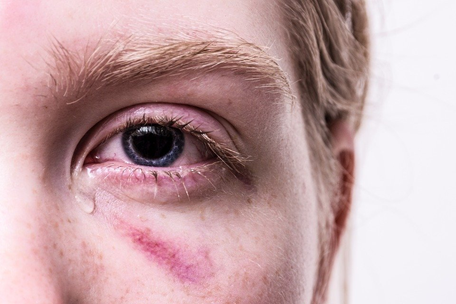 BeleidigungenBedrohungenEinschüchterungenKörperliche und psychische MisshandlungenSexuelle GewaltFreiheitsberaubungHier findest du außerhalb der Schule Unterstützung:Die Nummer gegen Kummer ist unter Tel. 116 111 montags bis samstags von 14 – 20 Uhr erreichbar.Das Hilfetelefon ist unter Tel. 0800 22 55 530 bei allen Fragen und für Hilfe bei sexuellem Kindesmissbrauch für Kinder, Jugendliche und Erwachsene zu folgenden Zeiten erreichbar: Montag, Mittwoch und Freitag von 9 – 14 Uhr, Dienstag und Donnerstag von 15 – 17 Uhr.In der Schule können dir der Beratungslehrer Hubert Rupprecht (06021/ 411 396; lehrer.rupprecht@gmx.de) oder die Schulpsychologin Barbara Hufner (06021 /411 396; barbara.hufner@lra-ab.bayern.de) weiterhelfen.Bei der bke-Jugendberatung können Jugendliche andere junge Menschen als Gesprächspartner finden und Kontakt zu erfahrenen Beraterinnen und Beratern aufnehmen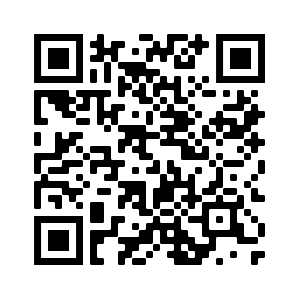 Save me online hilft, wenn statt einer telefonischen Beratung bei sexuellem Kindesmissbrauch lieber Online-Hilfe per E-Mail gewünscht ist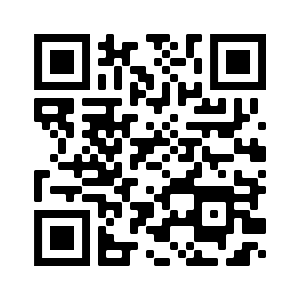 Auf dem Hilfeportal Sexueller Missbrauch finden Betroffene weitere Ansprechpartner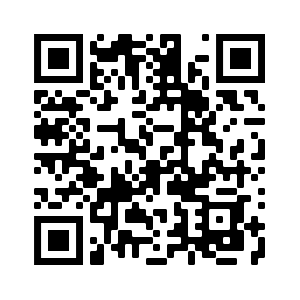 